SENSUR AV MASTEROPPGÅVE 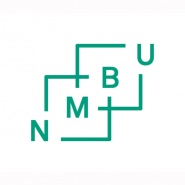 Les NMBUs regelverk for sensorar og sensur i Forskrift om studier ved NMBU.Masteroppgåva er utført av:Masteroppgåva er utført av:Masteroppgåva er utført av:Masteroppgåva er utført av:Namn:Studentnr.:Student ved fakultet:Studieprogram:Oppgåva er skrevet ved fakultet:Er masteroppgåva:konfidensiell etter forvaltningslovabandlagt for ein avgrensa periode (utsett publisering) Er masteroppgåva:konfidensiell etter forvaltningslovabandlagt for ein avgrensa periode (utsett publisering) Ja              NeiJa              NeiTittel:Tittel:NorskEngelskSensur:Sensur:Omfang i studiepoeng:Oppgåva er gitt karakter:Signatur:Signatur:Signatur:Dato:Underskrift:HovudrettleiarSensor